赠品问题测试客户问题描述：2月和3月的manday 都有赠品的问题，我们发现这个赠品的逻辑有问题，选了第一行赠品，金额不会改变，当再选第二行赠品，第一行的金额变成0了，另外赠品不选择后，原来金额也不会恢复测试结果：经测试后发现，eas产品勾选赠品字段后会把金额、折扣方式等字段置空。触发时机为鼠标焦点离开赠品字段后，而不是勾选字段后。此逻辑为eas产品自有逻辑，非二次开发内容。根据客户的操作来看，第一行赠品打勾后紧跟着打勾第二行赠品时，由于焦点改变，触发第一行的赠品改变逻辑，故第一行的数据发生改变。测试截图：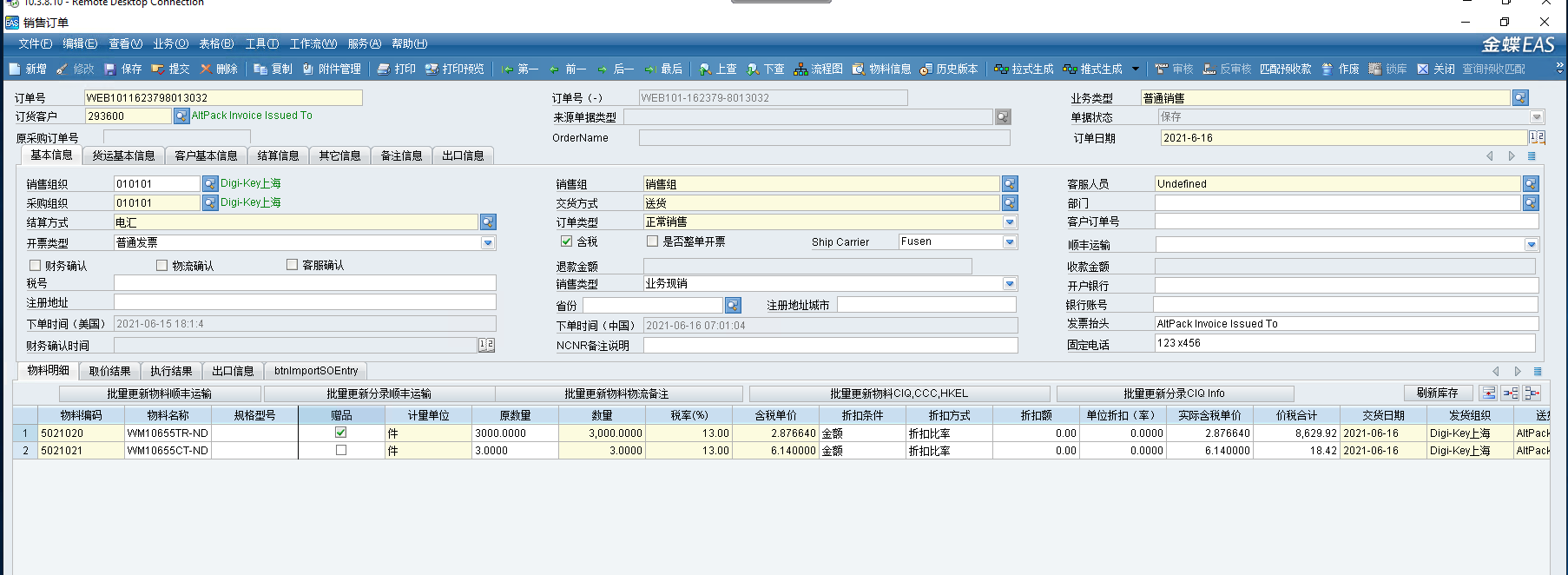 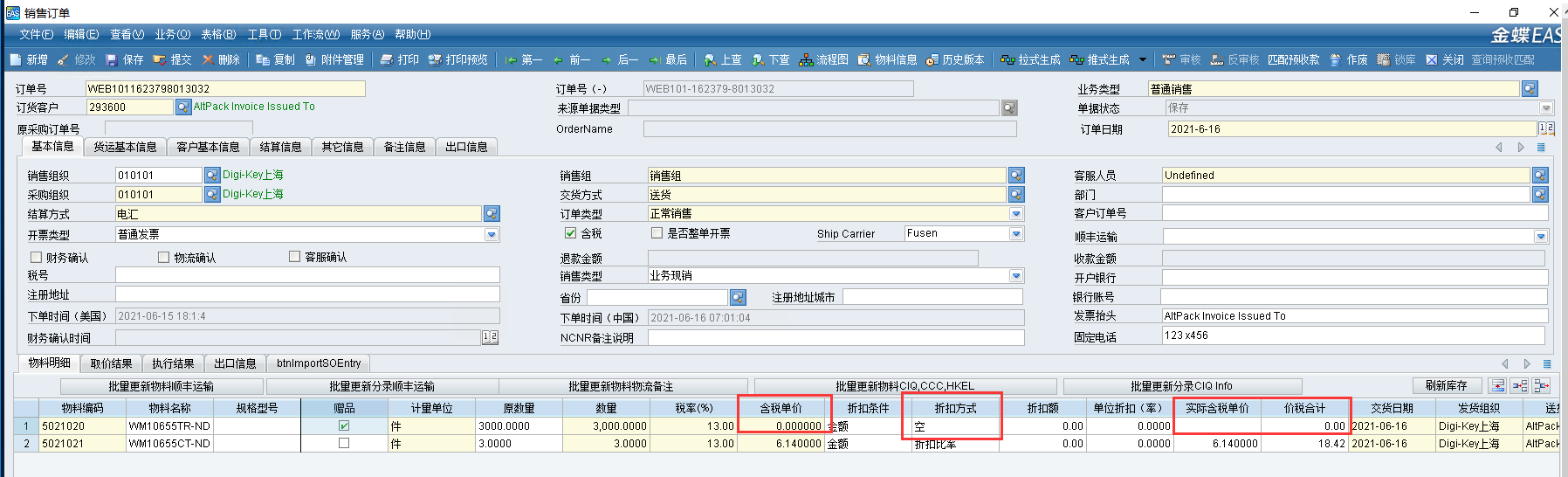 